INDICAÇÃO Nº 7747/2017Sugere ao Poder Executivo Municipal operação “tapa-buracos” junto à rotatória localizada entre a Rua Limeira e a Avenida Alfredo Contato, no bairro São Fernando. Excelentíssimo Senhor Prefeito Municipal, Nos termos do Art. 108 do Regimento Interno desta Casa de Leis, dirijo-me a Vossa Excelência para sugerir que, por intermédio do Setor competente, seja executada operação “tapa-buracos” junto à rotatória localizada entre a Rua Limeira e a Avenida Alfredo Contato, no bairro São Fernando, neste município. Justificativa:Moradores do bairro solicitam o serviço acima, uma vez que já há grandes buracos junto à referida rotatória, o que vem trazendo transtornos aos motoristas que precisam desviar dos mesmos para evitar avarias nos veículos.Plenário “Dr. Tancredo Neves”, em 06 de outubro de 2.017.JESUS VENDEDOR-Vereador / Vice Presidente-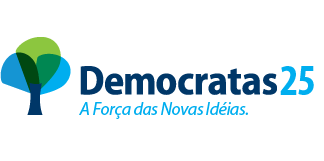 